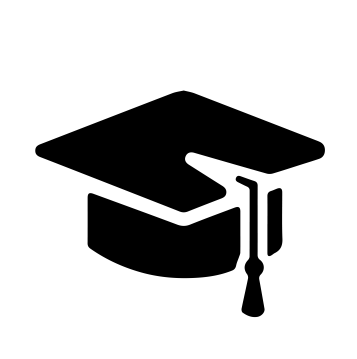 Всероссийский информационно – образовательный портал «Магистр»Веб – адрес сайта: https://magistr-r.ru/СМИ Серия ЭЛ № ФС 77 – 75609 от 19.04.2019г.(РОСКОМНАДЗОР, г. Москва)МОП СФО Сетевое издание «Магистр»ИНН 4205277233 ОГРН 1134205025349Председатель оргкомитета: Ирина Фёдоровна К.ТЛФ. 8-923-606-29-50Е -mail: metodmagistr@mail.ruИОР «Магистр»: Елена Владимировна В.Е -mail: magistr-centr@mail.ruГлавный редактор: Александр Сергеевич В.Е-mail: magistr-centr@magistr-r.ruПриказ №012 от 05.05.2023г.О назначении участников конкурса «Вечная слава, вечная память!»Уважаемые участники, если по каким – либо причинам вы не получили электронные свидетельства в установленный срок (4 дня с момента регистрации), просьба обратиться для выяснения обстоятельств по электронной почте: metodmagistr@mail.ru№УчреждениеФИОРезультат1МАДОУ «ДС «Радуга», г. Новый УренгойНайманова Медина Заурбековна, Бобров ИванI степень (победитель)2МБУ ДО ДЮЦ «Созвездие», Кемеровская область,  Кузбасс, г. ТаштаголПомогаева Ольга Олеговна, Вижакова Варвара НиколаевнаI степень (победитель)3МАДОУ «ДС «Радуга», г. Новый УренгойНайманова Медина Заурбековна, Сагибгареев РатмирI степень (победитель)